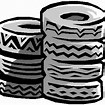 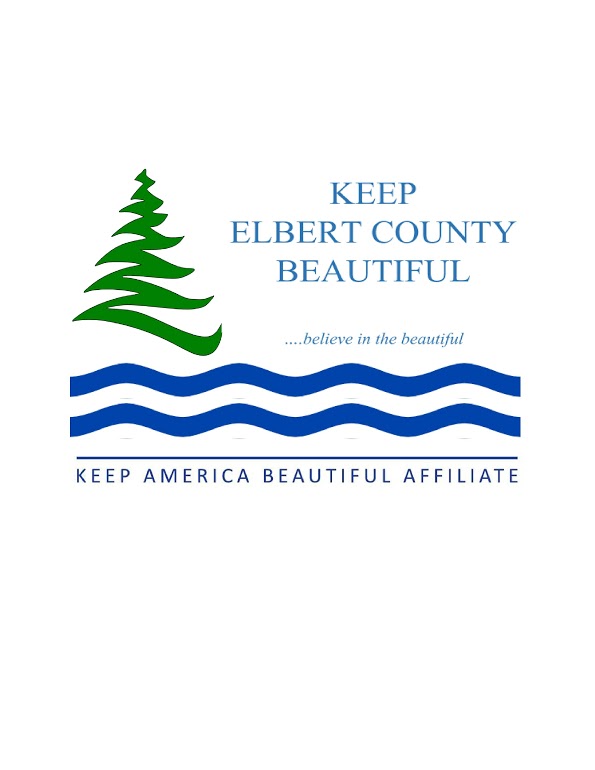 Tire Amnesty EventCitizens ONLY ----- No Businesses!WHEN:  September 23-26, 2020WHERE:  Elbert County Road Department1029 Johnson Drive (behind Health Department on Jones St.)TIME:  Wednesday, Thursday, Friday- 9:00-3:00Saturday-9:00-1:00Take advantage of this great opportunity funded by a State of Georgia grant throughKeep Elbert County Beautiful and Elbert CountyElbert County Residents will be allowed to bring up to 5 tires daily for recyclingat no charge see the rules below!Rules:No Retail/Wholesale vendors allowedTires must be secured to vehicle while being transported to locationNo solid rubber tires (Ex: Bobcat) or rubber tracks (Ex: Bobcat)Farm tractor tires must be less than 60” tall (We can only accept a very limited number of these)Tires must be clean of mud/dirtResidents are responsible for unloading tiresA vehicle tag number and valid GA Driver License will be required each day.Elbert County Residents OnlyFor more information, please call 706-567-0481, or email Pam at kecbeautiful@gmail.com